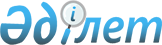 Об определении мест расположения агитационных печатных материалов по городу Атырау для кандидатов Атырауского городского Маслихата по избирательным округам № 1 и № 14
					
			Утративший силу
			
			
		
					Постановление Атырауского городского акимата Атырауской области от 06 марта 2013 года № 217. Зарегистрировано Департаментом юстиции Атырауской области 20 марта 2013 года № 2709. Утратило силу - постановлением Атырауского городского акимата от 04 апреля 2013 года № 333.

      Сноска. Утратило силу - постановлением Атырауского городского  акимата от 04.04.2013 № 333.

      Руководствуясь статьей 37 Закона Республики Казахстан от 23 января 2001 года "О местном государственном управлении и самоуправлении в Республике Казахстан" и на основании пункта 6 статьи 28 Конституционного закона Республики Казахстан от 28 сентября 1995 года "О выборах в Республике Казахстан", городской акимат ПОСТАНОВЛЯЕТ:



      1. Определить по согласованию с Атырауской городской территориальной избирательной комиссией места для размещения агитационных печатных материалов по городу Атырау для кандидатов Атырауского городского Маслихата по избирательным округам № 1 и № 14 согласно приложению к настоящему постановлению.



      2. Контроль за исполнением настоящего постановления возложить на руководителя аппарата акима города Кусниева Б.



      3. Настоящее постановление вступает в силу со дня государственной регистрации в органах юстиции, вводится в действие по истечении десяти календарных дней после дня его первого официального опубликования.      Аким города                                Айдарбеков С.СОГЛАСОВАНО:

Председатель Атырауской городской

территориальной избирательной

комиссии (по согласованию)                       Гали А.

06.03.2013 г.

Приложение           

к постановлению акимата города 

от 6 марта 2013 год № 217   Места для размещения агитационных печатных материалов для кандидатов Атырауского городского Маслихата по избирательным округам № 1 и № 14
					© 2012. РГП на ПХВ «Институт законодательства и правовой информации Республики Казахстан» Министерства юстиции Республики Казахстан
				№Место расположения1Тумба около остановки в микрорайоне "Жилгородок"2Стенд около Акжарской врачебной амбулатории, расположенной на улице Уалиева, Аксайского сельского округа3Стенд около здания библиотеки 65а, расположенного в Геологском сельском округе4Стенд около магазина "Іңкар", расположенного на улице Колхоз, № 2 Кайыршактинского сельского округа